452414, Акбирҙе ауылы, Газпром урамы, 21                                                  452414, с.Акбердино, ул. Газпромовская, 21Тел.8 (34795) 2-51-01, факс 2-51-03                                                                           Тел.8 (34795) 2-51-01, факс 2-51-03e-mail: akberdino_igln@ mail.ru                                                                                 e-mail: akberdino_igln@ mail.ru_____________________________________________________________________________________________ҠАРАР                                                                          РЕШЕНИЕСовета сельского поселения Акбердинский сельсовет муниципального района Иглинский район Республики Башкортостан пятого созываОб отчете исполнения бюджета сельского поселения Акбердинский сельсовет муниципального района Иглинский район Республики Башкортостан за 1 полугодие   2021 года    Заслушав и обсудив об отчете исполнения бюджета сельского поселения Акбердинский сельсовет муниципального района Иглинский район Республики Башкортостан за 1 полугодие 2021 года Совет сельского поселения Акбердинский сельсовет муниципального района Иглинский район Республики Башкортостан решил: Отчет об исполнении бюджета сельского поселения Акбердинский сельсовет муниципального района Иглинский район Республики Башкортостан за 1 полугодие 2021 года утвердить (согласно приложения № 1).Обнародовать отчет об исполнении бюджета сельского поселения Акбердинский сельсовет муниципального района Иглинский район Республики Башкортостан на стенде информации в администрации СП Акбердинский сельсовет.      3. Контроль за исполнением настоящего решения возложить на Постоянную комиссию Совета по бюджету, налогам, вопросам собственности (председатель – Шафеев Э.Ф).Глава сельского поселения:                                                         А.З. Сатаев  « 21 » июля 2021 года№ 265Утвержденорешением Советасельского поселенияАкбердинский  сельсовет муниципального районаИглинский район Республики Башкортостан от 21 июля 2021 г.№ 265Башҡортостан Республикаhы Иглин районымуниципаль районыныңАкбирҙе ауыл  советыауыл биләмәhеСоветы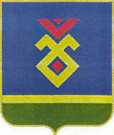 Советсельского поселения Акбердинский сельсовет муниципального района Иглинский районРеспублики БашкортостанОтчет об исполнении  бюджета сельского поселения Акбердинский сельсовет муниципального района Иглинский район за 2 квартал  2021 годОтчет об исполнении  бюджета сельского поселения Акбердинский сельсовет муниципального района Иглинский район за 2 квартал  2021 годОтчет об исполнении  бюджета сельского поселения Акбердинский сельсовет муниципального района Иглинский район за 2 квартал  2021 годОтчет об исполнении  бюджета сельского поселения Акбердинский сельсовет муниципального района Иглинский район за 2 квартал  2021 годв руб.Наименование показателяКлассификацияУточненныйОтчетНаименование показателяКлассификацияплан на  2021 годза 2 квартал 2021 годаДоходыДоходы34 881 564,383 962 132,81Налог на доходы физических лиц1 01 02 000 01309 500,00181 654,70Единый сельхоз. налог1 05 03 010 01Налог на имущество физических лиц1 06 01 030 102 325 300,00-74 115,56Земельный налог организаций1 06 06 033 105 909 700,00488 120,60Земельный налог физ.лиц1 06 06 043 1013 131 000,00350 356,48Госпошлина за совершение нотариальных действий1 08 04 020 018 300,001 700,00Арендная плата за земельные участки1 11 05 013 05368 000,00124 340,93Доходы от компенсаций затрат государства1 13 02 995 1040 000,007 401,83Невыясненные поступления1 17 01 000 000,00Прочие неналоговые доходы1 17 05 050 1015 000,0014 673,83Субвенции бюджетам бюджетной системы РФ2 02 35 118 10236 000,00118 000,00Межбюджетные трансферты, передаваемые бюджетам поселений2 02 40 014 1011 600 000,002 250 000,00Прочие межбюджетные трансферты, передаваемые бюджетам поселений2 02 49 999 10600 000,00300 000,00Прочие безвозмездные поступления в бюбджеты сельских поселений2 02 90 054 10338 764,38200 000,00РасходыРасходы34 881 564,386 563 008,36Общегосударственные вопросы01 021 298 000,00681 331,80Общегосударственные вопросы01 048 191 209,892 112 550,71Другие общегосударственные вопросы01 132 000 000,001 500 000,00Национальная оборона02 03236 000,00115 514,80Обеспечение пожарной безопасности03 10446 200,0060 944,86Дорожное хозяйство (дорожные фонды)04 0911 600 000,00786 962,24Другие вопросы в области национальной экономики04 1215 000,0015 000,00Жилищно-коммунальное хозяйство05 02338 764,38200 000,00Благоустройство05 039 496 250,11942 963,95Другие вопросы в области ораны окружающей среды06 0521 000,000,00Культура08 0190 000,0013 600,00Физическая культура11 01149 140,00134 140,00Межбюджетные трансферты общего характера14 031 000 000,000,00Дефицит бюджета (со знаком минус)Дефицит бюджета (со знаком минус)0,00-2 600 875,55